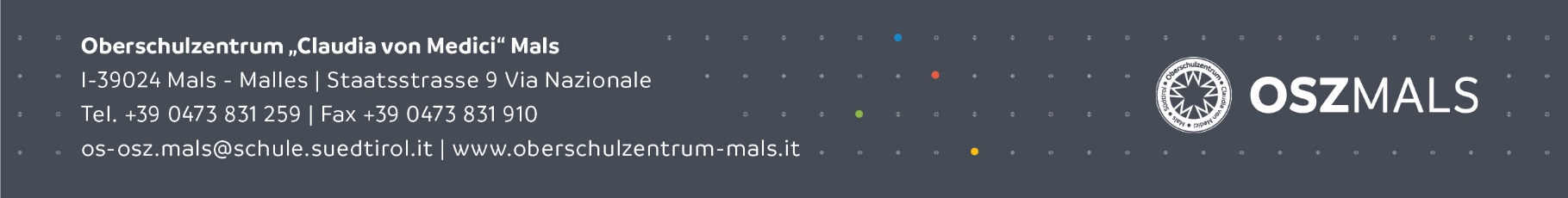 Ansuchen um die Genehmigung zur Benützung der Großraumturnhalle(Artikel 10 – Dekret des Landeshauptmannes vom 07. Jänner 2008, Nr. 2)ersuchtim Sinne des im Gegenstand genannten D.L.H. Nr. 2 vom 07. Jänner 2008 um die Benützung folgender Sportanlagen:zum Zwecke der Durchführung eine der folgenden Tätigkeiten:Beschreibung der Tätigkeit bzw. der Veranstaltung: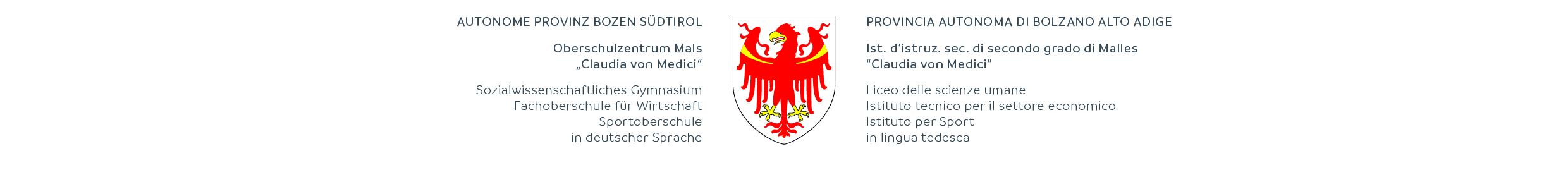 BenutzerordnungDer/Die unterfertigte 	, als gesetzliche/rVertreter/in des Antragstellers/der Antragstellerin 	erklärt in eigener Verantwortung, dass er/sie bzw. die beauftragte Person Herr/Frau	die Vorschriften für die Benutzung von Benutzung der Sporthalle  laut Dekret des Landeshauptmannes vom 7. Jänner 2008, Nr. 2, in geltender Fassung, beachten wird. Er/sie verpflichtet sich,den Eigentümer von jeder Verantwortung für Schäden an Personen oder Sachen zu entheben, welche während der Zeit der Benutzung entstehen sollten;für allfällige Schäden, welche nicht von einer gewöhnlichen Abnützung herrühren, aufzukommen;alle Schäden und das Fehlen von Gegenständen mit dem eigens dafür vorgesehenen Formular für die Schadensmeldung der Schulverwaltung umgehend mitzuteilen;die bestehende interne Schulordnung (wie z.B. Rauchverbot, Vermeidung von Lärm u.a.) sowie die besonderen technisch-organisatorischen Anweisungen des zuständigen Personals strikt einzuhalten;die Räumungsordnung allen Mitgliedern der Gruppe zur Kenntnis zu bringen und falls notwendig einzuhalten;den für die gegenständliche Benutzung vorgesehenen Betrag, falls keine Befreiung erfolgt ist, unter Einhaltung der vom Eigentümer angegebenen Modalitäten zu entrichten;die Direktion umgehend zu benachrichtigen, sollten die von den Sport- oder Freizeitvereinen reservierten Veranstaltungen nicht stattfinden, damit der Dienstplan des Personals abgeändert werden kann; erfolgt diese Meldung nicht, werden Regressforderungen gestellt und bei mehrmaligem Nichterscheinen der Sportgruppe kann die Direktion die Genehmigung zurückziehen;die reservierten Turnuszeiten genau einzuhalten und zu beachten, dass die Turnhalle/Sportanlage erst ab der reservierten Uhrzeit betreten kann und innerhalb der reservierten Uhrzeit wieder verlassen werden muss.Weiters gilt:In der Halle dürfen nur Turnschuhe getragen werden, die nicht als Straßenschuhe verwendet werden;das Fußballspielen ist in der Halle nur mit einem speziellen Hallenfußball erlaubt;beim Verlassen der Turnhalle/Sportanlage muss der verantwortliche Übungsleiter/die verantwortliche Übungsleiterin dafür Sorge tragen, dass die Geräte wieder an ihren angestammten Platz gebracht werden;der Hausmeister/die Turnwarte bzw. der verantwortliche Übungsleiter/die verantwortliche Übungsleiterin sind angehalten, Personen, die sich ohne Erlaubnis im Bereich der Turnhalle und der Sportanlagen aufhalten, aufzufordern, dieselben zu verlassen;Turnuszeiten verschiedener Vereine dürfen nicht ausgetauscht werden; die Genehmigung gilt nur für den Verein, der angesucht hat;nach Überprüfung eines gemeldeten Schadens teilt die Direktion dem Verein die zu entrichtende Schadenssumme mit; diese ist innerhalb eines Monats, ausgenommen bei anders lautender Vereinbarung, auf das Konto der Schule einzuzahlen;was die anderen Verhaltensmaßregeln anbelangt, die nicht in den vorhergehenden Punkten dieser Benutzerordnung enthalten sind, müssen sich die Benutzer an die Anordnungen des Aufsichtspersonals halten;aufgrund des Artikels 1, Absatz 2, des Landesgesetzes vom 3. Juli 2006, Nr. 6, gilt im gesamten Schulgebäude und in den offenen Bereichen der Schule ein absolutes Rauchverbot; bei Nichteinhaltung des Rauchverbotes werden die vom Gesetz vorgesehenen Geldbußen verhängt;bei Nichtbeachtung dieser Benutzerordnung bzw. der Vorgaben gemäß Art. 6 des D.LH. vom 7. Jänner 2008, Nr. 2, wird nach erfolgter Reklamation (außer in schwerwiegenden Fällen) die Genehmigung zur Benützung der Turnhalle bzw. Sportanlagen mit sofortiger Wirkung entzogen.Schulspezifische Punkte können hier hinzugefügt werden___________, den ____.____.20____Ort und DatumDer/Die gesetzliche Vertreter/in	Für den Eigentümerdes Antragstellers	die Schulführungskraft______________________________________	_________________________________________leserliche Unterschrift	Werner OberthalerHaftung des Veranstalters (Verein)Der Veranstalter übernimmt, beschränkt auf den Zeitraum der effektiven Nutzung, die Verantwortung als Unterverwahrer, an welchen somit für die Zeit der effektiven Nutzung die Verantwortung übergeht und welchen im Schadensfalle die im Artikel 2051 Z.G.B. verankerte spezifische Haftung trifft. Der Veranstalter ernennt Herrn/Frau _____________________ als Verantwortliche/n für die Benutzung der Turnhalle, welche/r die Aufgaben des Unterverwahrers/der Unterverwahrerin und der Aufsicht übernimmt sowie als Ansprechperson der Schule fungiert. Auch wird eine Aufstellung der beweglichen Güter der Schule, welche für die Veranstaltung benötigt werden, erstellt und unterzeichnet.Der Veranstalter haftet für alle Schäden an Gebäuden oder Inventar, die durch seine Veranstaltungsteilnehmer, Besucher, Mitarbeiter oder sonstige Dritte aus seinem Bereich oder durch ihn selbst verursacht werden.Mitgeführte Geräte, Einrichtungen und auch sonstige Utensilien oder Gegenstände, welche für die Durchführung der Veranstaltung benötigt werden, befinden sich mit allen daraus entstehenden Rechtsfolgen auf Gefahr des Veranstalters in den Veranstaltungsräumen. Die Schule übernimmt folglich für Verlust, Untergang oder Beschädigung dieser Gegenstände keine Haftung, außer bei grober Fahrlässigkeit oder Vorsatz.Hinsichtlich Öffnung, Aufsicht, Reinigung und Abschließen wird für die Tätigkeiten, für welche kein Personal der Schule zur Verfügung gestellt werden kann, eine eigene Vereinbarung getroffen. ___________, den ____.____.20____Ort und DatumDer/Die gesetzliche Vertreter/indes Antragstellers______________________________________leserlicher UnterschriftDer/die Unterfertigewohnhaft in Telefon und FaxE-Mail:in seiner Eigenschaft als gesetzliche/r Vertreter/inin seiner Eigenschaft als gesetzliche/r Vertreter/inin seiner Eigenschaft als gesetzliche/r Vertreter/inin seiner Eigenschaft als gesetzliche/r Vertreter/indes Vereines/ der Körperschaft AnschriftDer Verein/die Körperschaft
ist befreit von der Stempel-gebühr, weil	im Landesverzeichnis der ehrenamtlich tätigen Organisationen eingetragen (Verzeichnis des Amtes für Kabinettsangelegenheiten der Provinz Bozen)	eine gemeinnützige Organisation mit sozialer Ausrichtung („Onlus“, eingetragen bei der staatlichen Agentur der Einnahmen in Bozen)	im Landesverzeichnis der ehrenamtlich tätigen Organisationen eingetragen (Verzeichnis des Amtes für Kabinettsangelegenheiten der Provinz Bozen)	eine gemeinnützige Organisation mit sozialer Ausrichtung („Onlus“, eingetragen bei der staatlichen Agentur der Einnahmen in Bozen)	im Landesverzeichnis der ehrenamtlich tätigen Organisationen eingetragen (Verzeichnis des Amtes für Kabinettsangelegenheiten der Provinz Bozen)	eine gemeinnützige Organisation mit sozialer Ausrichtung („Onlus“, eingetragen bei der staatlichen Agentur der Einnahmen in Bozen)SportanlageSportanlageSportanlage Großraumturnhalle  2/3 der Halle 1/3 der Halle Kraftraum 1  Kletterhalle Milon Geräte	a)	Vorbeugungs- und therapeutische Behandlungen für Menschen mit Beeinträchtigung sowie Maß	nahmen für 		ihre soziale Eingliederung,	b)	Tätigkeiten von Amateursportvereinen, die einem Fachsportverband oder einem Dachverband angegeliedert 		sind, wobei die Jugendsporttätigkeiten Vorrang haben,
			Jugendsporttätigkeit		Erwachsenensporttätigkeit	c)	Aus- und Weiterbildungtätigkeiten im Sportbereich sowie Sportveranstaltungen, die von den Dachverbänden 		oder vom Landeskomitee der Fachsportvereine durchgeführt werden,	d)	von öffentlichen Körperschaften und von Universitäten durchgeführte Tätigkeiten,	e)	Freizeit- Sportätigkeiten,	f)	Vereinstätigkeiten außerhalb des Sportbereiches,	g)	Tätigkeiten und Veranstaltungen:	 ohne Gewinnabsicht		mit Gewinnabsicht		h)	AnderesBeginn: Wochentag und DatumBeginn: Wochentag und DatumWeitere TermineWeitere TermineUhrzeit pro EinheitUhrzeit pro EinheitBeginnEndeKursleiters/Trainer (Name, Tel-Handy)Kursleiters/Trainer (Name, Tel-Handy)Anzahl der TeilnehmerAnzahl der TeilnehmerErforderliche Anlage: Bei öffentlichen Veranstaltungen bitte die Genehmigung der Gemeinde beilegenBei öffentlichen Veranstaltungen bitte die Genehmigung der Gemeinde beilegenBei öffentlichen Veranstaltungen bitte die Genehmigung der Gemeinde beilegenDatumUnterschriftAnsprechpartner/in der Schule:Direktor Werner OberthalerAnlagenZeitraum:Stundenplan:Name, Adresse, Telefon des Kursleiters bzw. der beauftragten Person: